The Doggie In The WindowBob Merrill 1952 (as recorded by Patti Page)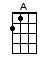 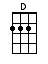 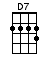 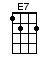 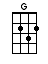 < We love KEY CHANGES! >INTRO:  / 1 2 3 / 1 2 3 /[G] / [D7] / [G] / [G]CHORUS:How [G] much is that doggie in the [D] window? [D]The [D] one with the [D7] waggily [G] tail [G]How [G] much is that doggie in the [D] window? [D]I [D] do hope that [D7] doggie’s for [G] sale [G]I [G] must take a trip to Cali-[D]fornia [D]And [D] leave my poor [D7] sweetheart a-[G]lone [G]If [G] he has a dog, he won’t be [D] lonesome [D]And the [D] doggie will [D7] have a good [G] home [G]CHORUS:How [G] much is that doggie in the [D] window? [D]The [D] one with the [D7] waggily [G] tail [G]How [G] much is that doggie in the [D] window? [D]I [D] do hope that [D7] doggie’s for [G] sale [G]I [G] read in the papers there are [D] robbers [D]With [D] flashlights that [D7] shine in the [G] dark [G]My [G] love needs a doggie to pro-[D]tect him [D]And [D] scare them a-[D7]way with one [G] bark < KEY CHANGE>  [A]I [A] don’t want a bunny or a [E7] kitty [E7]I [E7] don’t want a parrot that [A] talks [A]I [A] don’t want a bowl of little [E7] fishes [E7]He [E7] can’t take a goldfish for a [A] walk [A]CHORUS:How [A] much is that doggie in the [E7] window? [E7]The [E7] one with the waggily [A] tail [A]How [A] much is that doggie in the [E7] window? [E7]I [E7] do hope that [E7] doggie’s for [A] sale [E7] / [A] / [A]< BARKING, HOWLING >www.bytownukulele.ca